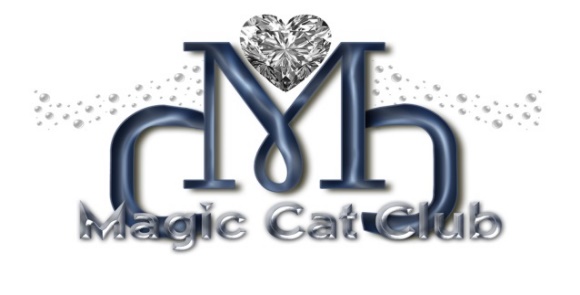 Antrag auf Ahnentafel für  den Zwinger ____________________Kater _______________________________________________    Kätzin ____________________________________________________Rasse__________________________Geb.Datum ________________     Rasse__________________________________ Geb.Datum _______________arbe __________________________Zuchtbuchnr. ________________   Farbe ________________________________    Zuchtbuchnr._____________Besitzer____________________________________________________  Besitzer________________________________________________________Augenfarbe_________________________________________________  Augenfarbe______________________________________________________PLZ ___________ Ort _______________________________________   PLZ ___________ Ort _____________________________________________Straße ______________________________Tel.___________________  Straße __________________________________________________________Deckdatum ________________________________________________  Wurfdatum _____________________            Wurfgröße _________ / ________Letzter Wurf der Kätzin am		_____________				Vorletzter Wurf der Kätzin am 	_____________				Drittletzter Wurf der Kätzin am	_____________Die Stammbäume für die Kitten sind bis zur 9. Woche zu beantragen. Fehlende Unterlagen können nachgereicht werden.Der  Antrag kann erst bearbeitet werden, wenn sämtliche Unterlagen eingereicht wurden und alle Angaben vollständig sind.Für die Beantragung der Stammbäume sind folgende Unterlagen beizulegen.Kopie der Ahnentafel / Stammbaum des Katers								 liegt bei / wird nachgereichtKopie der Ahnentafel/Stammbaum der Kätzin								 liegt bei / wird nachgereichtOriginal Wurfabnahme des MCC durch einen Tierarzt					    		 liegt bei / wird nachgereichtNachweis über Hörfähigkeit (audiometrischer Test) für weiße Zuchttiere					 liegt bei / wird nachgereichtNachweis über Hörfähigkeit (Klatschtest) für weiße Kitten 							 liegt bei / wird nachgereichtAugenfarbe bei der Rasse Maine Coon									 angegeben(audiometrischer Test für Naturrassen, Perser und BKH)(nicht zutreffendes bitte streichen) Titel können nur bei Vorlage einer Titelbestätigung eingetragen werden.Die Unterlagen werden mit den erstellten Ahnentafeln zurückgesandtBitte überweisen Sie die Stammbaumgebühr (10,00 € pro Kitten) in Höhe von _________ auf das Konto bei der Sparkasse Regensburg,IBAN: DE44 750 500 00 00 264 88 551 BIC: BYLADEM1RBG. Anträge werden nach erfolgter Bezahlung bearbeitetDie Besitzer bestätigen hiermit, dass eine gültige Impfung für Tollwut, Katzenseuche und Katzenschnupfen vorliegt.____________________________________________		        _______________________________________________________________ Ort   Datum				Katerbesitzer				KatzenbesitzerKittenFarbeAugenfarbeRasseMaine CoonGeschlecht    nicht zutreffendes streichenChip-Nr.falls vorhandenZuchtsperre  nicht zutreffendes streichenZuchtbuchnr.                       wird v. Zuchtamt vergebenmännlich/weiblichja/neinmännlich/weiblichja/neinmännlich/weiblichja/neinmännlich/weiblichja/neinmännlich/weiblichja/neinmännlich/weiblichja/neinmännlich/weiblichja/nein